Cast Party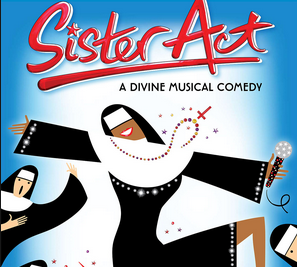 Sign-Up SheetThe cast party will take place at Southfork Restaurant after the final performance on Sunday, November 11th.  The Davis County Fine Arts Players will cover the cost for the cast/crew member and one guest.  If more than one guest is going to accompany you, the cost is $8.95 per person.  We need an accurate count, so please sign below and count yourself in the number (#):Cast PartySign-Up SheetThe cast party will take place at Southfork Restaurant after the final performance on Sunday, November 11th.  The Davis County Fine Arts Players will cover the cost for the cast/crew member and one guest.  If more than one guest is going to accompany you, the cost is $8.95 per person.  We need an accurate count, so please sign below and count yourself in the number (#).Name of Cast/Crew#Name of Cast/Crew#Name of Cast/Crew#Name of Cast/Crew#Name of Cast/Crew#Name of Cast/Crew#Name of Cast/Crew#Name of Cast/Crew#